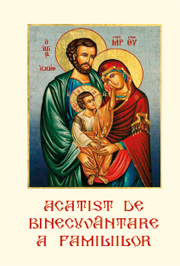 Acatist de binecuvântare a familiilorÎnălțătoarea rugăciune a acatistului pentru  binecuvântarea  familiilor.Format: 8x12 cmPagini: 64Preț: 3 lei